Montgomery Methodist Children’s CenterMarch 2020www.mmchildrenscenter.org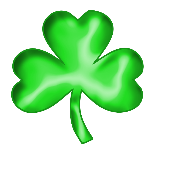 Important March Dates:Monday 3/02, Tuesday 3/03 – Dr. Seuss Days.Monday 3/09, Tuesday 3/10 - 3’s students – “Dad and Me Night” Monday 3/16, Tuesday 3/17 – Green Buffets in classrooms (3’s & 4’s)Monday, 3/23 – Tuesday 3/24 - Class Picture Days (Fri 2’s on 24th)Friday, 3/27 - Staff In-service day – No Classes!Lunch Bunch Dates – All Wednesdays – 3/04, 3/11, 3/18, and 3/25Updates/Ongoing Events:We concluded our winter school-wide service project “Warm Hearts – Warm Feet” – a collection of new socks in all sizes for the Frederick Mission. We collected more than 200 pair!!  A special thanks to all our MMCC families for your generosity!!!!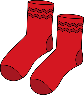 Also, our Sock Hop and Art Show were a big hit again this year. A special thank you to Chris Schultz for being our DJ and providing all the fun and games at the Sock Hop, and to MMCC teacher Beth Stafford for organizing the Art Show.  You really made this time extra special for our students and their families!  3’s classes “Dad and Me Night” - 3/09 - 3/10 from 6:30 – 7:15pm.  Our 3’s students have a special time to come to school with their Dad or other special male (Grandfather, Uncle, etc.) to show them just what our fun class days are like! Please check your class calendar to see which night your child’s 3’s class comes. 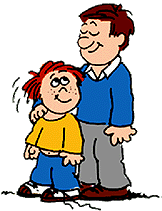 Registration is continuing for the 2020-21 school year.  There are a few open spots remaining so if you know of anyone interested in enrolling let them know!Current Information: March Bible Verse: “Jesus said, Let the Little Children come to Me”” (Matthew 19:14)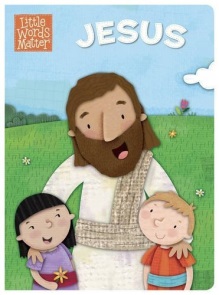 March Song of the Month: “One Little, Two Little, Three Little Children”Virtue of the Month – PerseveranceNews From Mrs. Trout’s ClassroomOur month of March kicks off with a celebration of reading and Dr. Seuss!  Dr. Seuss’ books are SO much fun to read, with a lot of rhyming and silliness. Then get your wackiest hair, socks or hat ready for our “Wacky Wednesday”!  This day promises to bring fun surprises and wacky activities for our class.Will March come in like a lion and leave like a lamb? At the beginning of the month we will predict whether March will be more “lion” or “lamb” and then we will graph the actual results by observing the weather.  Speaking of weather, this month we will explore all different types of weather, with a special focus on clouds!Next comes a celebration for St. Patrick’s Day with our Green Buffets!  We’ll wear green, eat green foods, make green crafts and much more.  We will use Lucky Charms for a math activity and Skittles for a science exploration. Yum!We will end the month with a look at springtime and all the fun things our new season brings!  It will be a busy and exciting month in the 4’s classes! Meaghan TroutImportant April Dates:Wednesday, April 8 – Monday, April 13 – School and Office Closed for Easter Holiday. Wednesday, 4/29 – 4/30 – Spring Blossom Field Trips to Rock Hill Orchard  - More details coming soon!